~Kathy McCarthy ~Writer, Producer, Director & Actress www.kathymccarthy.comRepresentation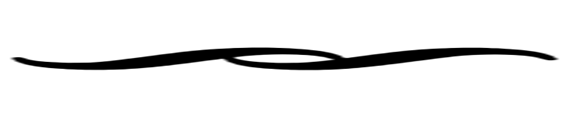 Mademoiselle Talent AgencyAgent: Won Lee   ​/   Contact: 310-530-9994​24328 Vermont Avenue # 309, Harbor City, California 90710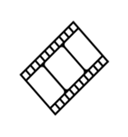 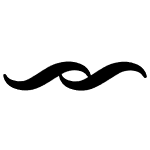 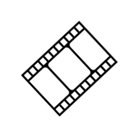 Film & Television—Young American Dream – (Formerly: Great American Dream) | 2006Assistant Director / Casting AssistantRoger Lim / AmerAsian FilmsThe Amoeba | Line Producer / Set Photographer | 2004Brian Wasiak / Diva D ProductionsIntolerable Cruelty| Hydrotherapy Spa Client | 2003Joel & Ethan Cohen - Universal Pictures / Imagine EntertainmentDancing at the Harvest Moon | Waitress | 2002Bobby Roth - McFarlane Productions / Sony PicturesKilling her Softly | Secretary | 2001Director / Producer - Ciney Kim - American Film Institute / AFIReflections| Executive | 2001Director / Producer - Ciney Kim - American Film Institute / AFIMeat loaf: To Hell and Back | Patron Guest ​| 2000Jim McBride - VH1 / Viacom / ParamountBeverly Hills 90210 | Wedding Guest | 2000Season 10 / Episode 26 / The PenultimateSeason 10 / Episode 27 / Ode to JoyAaron Spelling - Spelling Productions / FoxAlly McBeal | Girl at Jimmy's Restaurant | 2000Season 4 / Episode 6 / Tis the SeasonArlene Sanford / David E. Kelley Productions / 20th Century FoxThe Others / Factory Worker / 2001Bryan Spicer / NBC Studios / DreamWorks TelevisionImpostor | Futuristic Nurse | 2001Gary Fleder / PK Pictures / Miramax / Dimension FilmsAdoption Today | Self - Guest | 1995Executive Producer / Host - Rev. Lyn Ericson / KVOS TV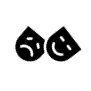 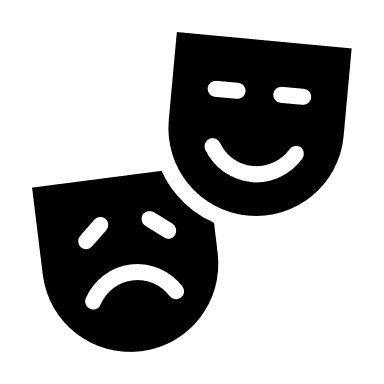 Theatre—Playhouse West Repertory Theatre | Welcome Home Soldier | 2002-2003Ensemble Playhouse West Repertory Theatre | Careless Love | 2003MarthaPlayhouse West Repertory Theatre | Three Years from thirty | 2003JessicaPlayhouse West Repertory Theatre | Lullaby | 2003MegPlayhouse Repertory Theatre | The Baby Dance | 2002RachelStella Adler Academy | The Sea Gull | 2001MashaStella Adler Academy | Beyond the Horizon | 2001RuthStella Adler Academy | Everybody Wins | 2001.AmyOrange Coast Theatre | Beyond Therapy | 1996PrudenceCommercials / Industrial—Wieden & Kennedy | Heineken Beer - The Next Big Hit | 2005​FeaturedPowell Productions | Albertsons Companies Inc. / Vons Industrial | 2000Lead ActressOkko Productions | Attorney - Jack Chammas | ART TV (International) |1998Producer, Assistant Director, ActressPodiatrist | Irvine - Orange County | KDOC TV – Los Angeles |1998Lead Spokesperson / Patient Testimonial  Music Videos  —DNA Productions | Columbia Records | Band - Switchfoot - Dare you to move | 2004 Alternate Version - Album: The beautiful letdown / MTV, Vh1, Fuse TV & VevoFeaturedOkko Productions | Singer - Danny Ashkar | ART TV (International) | 1997Producer, Assistant Director, Lead Actress / ModelEducation & Training—Liberal Arts Degree - Emphasis in Psychology & Business - Cum Laude Columbia College, Columbia, MO.Playhouse West School & Repertory TheatreMeisner - Advanced Scene Study & ImprovisationNorth Hollywood, CA Robert (Bob) Carnegie & Jeff GoldblumStella Adler Academy of Acting & TheatreMethod - Adler & Alexander Technique / Scene StudyLos Angeles, CA Irene GilbertMargie Haber studio - On Camera IntensiveLos Angeles, CA Margie HaberRobert B. Moore Theatre - Drama FundamentalsOrange Coast College, Costa Mesa, CA John Ferzacca